Aplikacija za učešće u programu''Razvoj tržišta rada u partnerstvu sa dijasporom“u sklopu firme DOO „KOFIX“ KljučLični podaciIme:Prezime:JMBG:Datum rođenja:Mjesto rođenja:Pol:                 Muško             ŽenskoAdresa (stalni boravak) Ulica:Kućni broj:Općina:Poštanski broj:Mobitel:E-adresa:Fiksni telefon:Radno iskustvo Posao koji ste obavljali: Poslodavac:Od:Do:Posao koji ste obavljali: Poslodavac:Od:Do:Posao koji ste obavljali: Poslodavac:Od:Do:Školovanje Stečeno zvanje:Završena škola (upišite ime obrazovne ustanove):Godina završetka školovanja:Svojim potpisom kandidat daje svoju saglasnost:da DOO „KOFIX“ Ključ može prikupljati, obrađivati i koristiti sve njegove gore navedene i ostale lične podatke, koje dobrovoljno daje firmi DOO „KOFIX“ na njen usmeni ili pismeni upit, za potrebe odabira učesnika u programu stručne dokvalifikacije i prekvalifikacije u DOO „KOFIX“ Ključ.da DOO „KOFIX“ Ključ smije prikupljene i/ili obrađene podatke koristiti za potrebe utvrđivanja može li se kandidatu ponuditi  dokvalifikacija i prekvalifikacija, što kandidat neće smatrati kršenjem pozitivnih propisa o zaštiti ličnih podataka niti će za to tražiti ikakvu sudsku ili vansudsku naknadu. Ovim izjavljujem pod punom moralnom, materijalnom i krivičnom odgovornošću da su svi moji odgovori na gore navedena pitanja istiniti, potpuni i tačni.Ovim izjavljujem pod punom moralnom, materijalnom i krivičnom odgovornošću da su svi moji odgovori na gore navedena pitanja istiniti, potpuni i tačni.Ovim izjavljujem pod punom moralnom, materijalnom i krivičnom odgovornošću da su svi moji odgovori na gore navedena pitanja istiniti, potpuni i tačni.Datum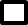 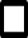 Jedinstveni matični brojPotpis